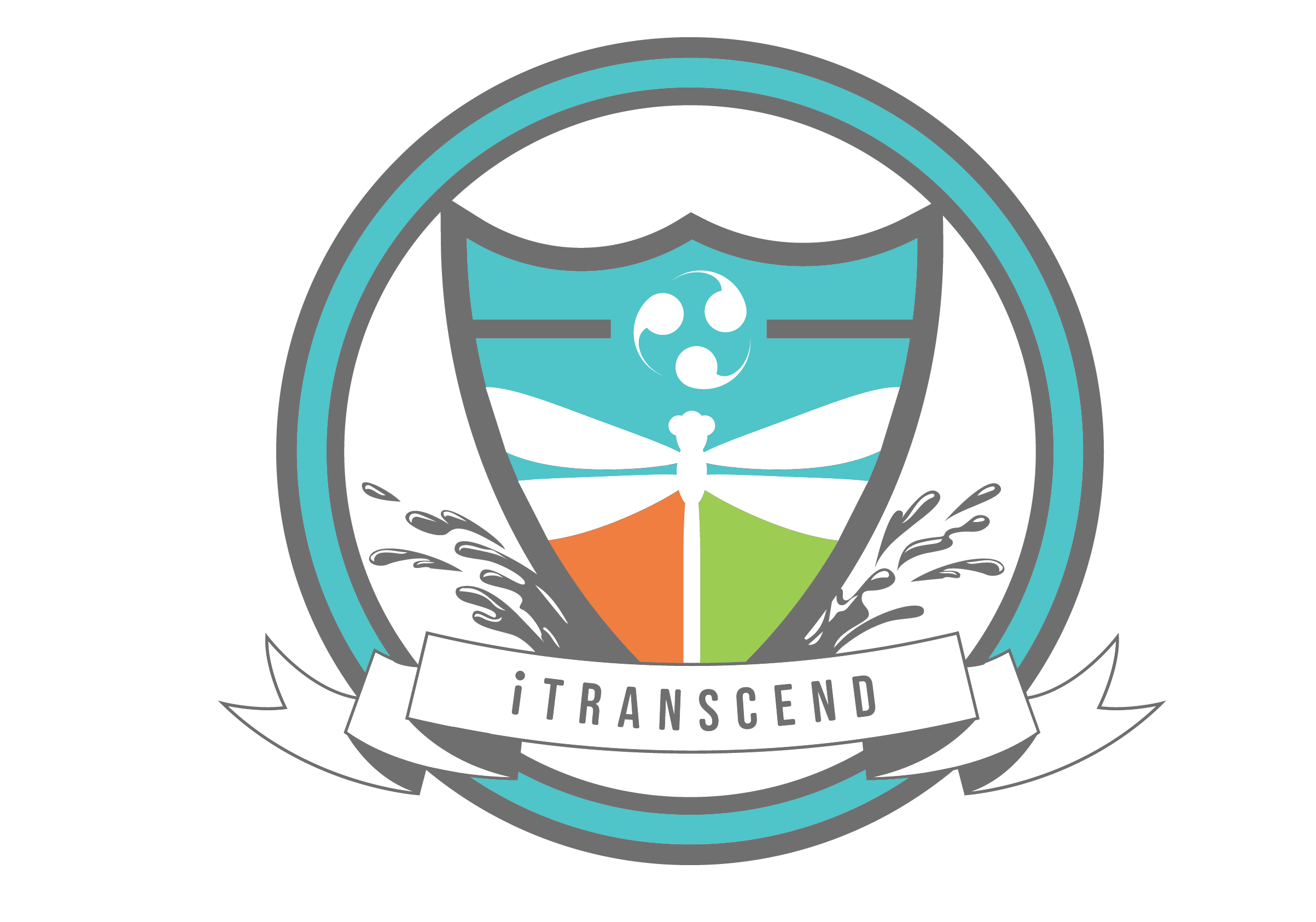 APPLICATION PACKETThank you for your interest in enrolling your child in iTranscend Youth Academy.Please complete this packet of information and email it to: itranscendyouthacademy@gmail.com or drop it off at our location between 3:00-6:00 pm at:613 Robert Grissom Parkway Myrtle Beach SC 29577For your child to be considered for enrollment, ALL of the following items need to be completed and returned:Application Packet – Completed and SignedPaid Application Fee (non-refundable)Transcript Release of Records Form - Signed and DatedLearning Style Assessment – Completed and SignedUpon receiving and reviewing the above information, we will request a family interview with your child.  The interview is to meet your child and determine whether we are the best fit for your family.  How did you hear about us?												Student/Parent InformationStudent 1 (Full Name):								DOB:				Current School:						Current Grade:					Student 2 (Full Name):								DOB:				Current School:						Current Grade:					Student 3  (Full Name):								DOB:				Current School:						Current Grade:					Parent 1 (Full Name):								DOB:				Address:						 	Cell No:							   							Email:							SSN:								DL No:						Employer:							Employer Phone: 					Annual Income:					 	*** Must provide copy of last two (2) paychecksParent 2 (Full Name):								DOB:				Address:						 	Cell No:							   							Email:							SSN:								DL No:						Employer:							Employer Phone: 					Annual Income:					 	*** Must provide copy of last two (2) paychecksParent QuestionnaireWhy do you want to enroll your child in our program?							What are your academic goals for your child this year? 																				What are your social/emotional goals for your child this year? 																				Please describe your child’s strengths. 																								Please describe your child’s weaknesses. 																							What are some things you would change about your child’s current education program? 																	How does your child learn best? 																									What does your child enjoy doing outside of school?																						How would you describe your child in one word? 							What else can you tell us that will help us better educate your child? 																				Does your child consistently get disciplinary write ups? If yes, please explain.Has your Child ever been suspended or expelled from a school or extracurricular program?Do you have any questions or concerns at this time? 																						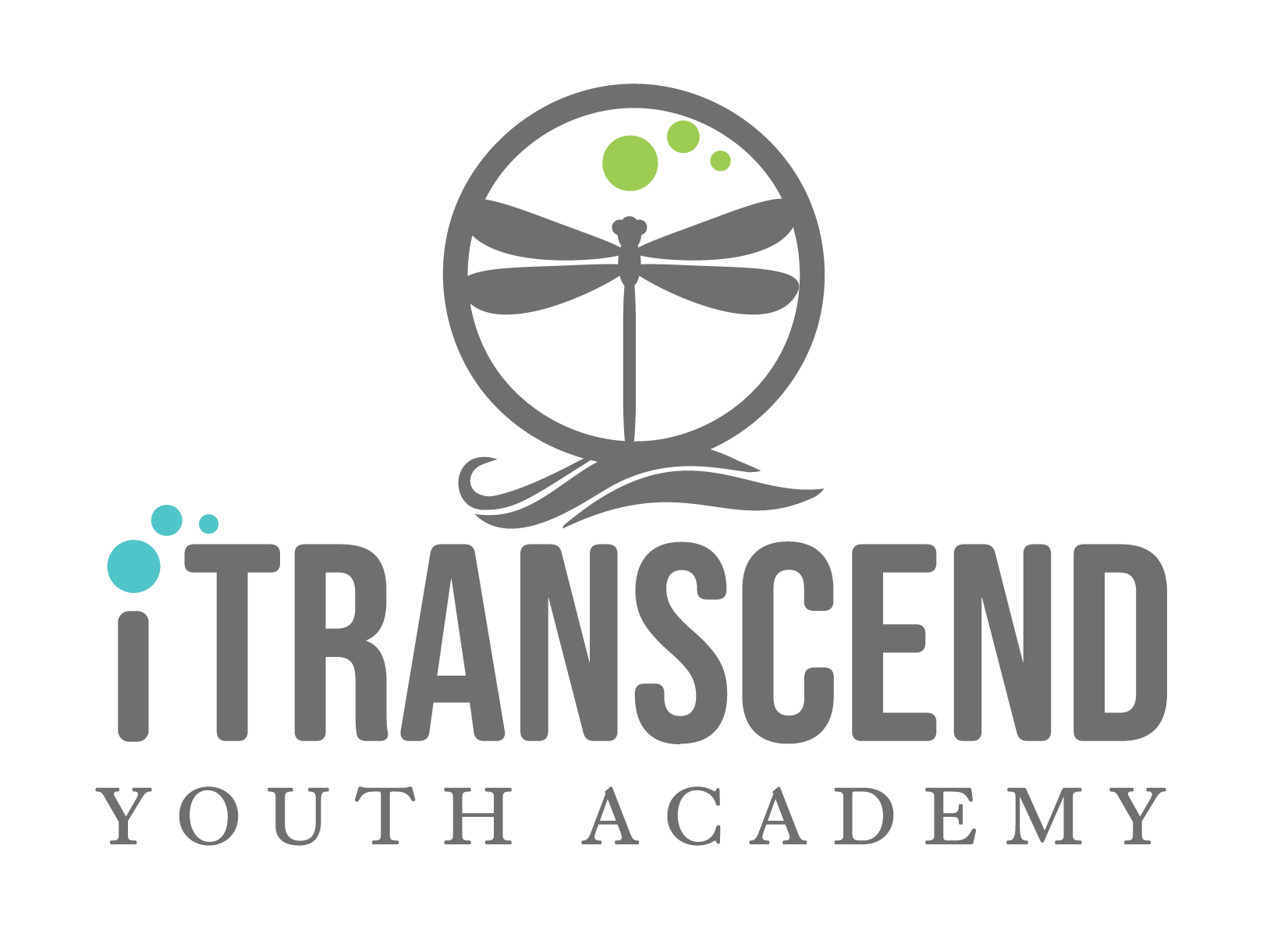 Medical/Behavioral Background (Child)Child’s Name:						 Primary Doctor: 					Facility Name:					 		 Phone:					Facility Address:														Is your child immunized?  Yes ____  No ____Does your child have any allergies including food restrictions? If yes, please list.						Does your child currently take any daily medications? If yes, please list.  				Does your child have any physical limitations? If yes, please list. 					Does your child have any behavioral, mental, social, or emotional conditions? If yes, please explain.  																	Does your child have a current IEP in place? _________ If yes, what is it for? 			*** If yes, please provide a copy of the Summary Page.Are there any other medical issues or concerns we need to be aware of? If so, please describe.   															